Постановление Главы муниципального образования«Кошехабльское сельское поселение»«12» ноября  2012г.                                № 26                                         а.КошехабльО введении в штат единицыспециалиста первой категорииВ соответствии с Федеральным законом от 06.09.2003г. № 131-ФЗ «О общих принципах организации местного самоуправления в Российской Федерации» и согласно ч.3 ст. 26 Устава муниципального образования «Кошехабльское сельское поселение»ПОСТАНОВЛЯЮ:Ввести в штат администрации МО «Кошехабльское сельское поселение» одну единицу специалиста первой  категории.Специалисту первой категории – юристу (Гукетлевой М.Г.) разработать должностную инструкцию и представить на утверждение. Главному специалисту администрации Хотовой О.Р. привести штатное расписание администрации поселения в соответствие с учетом данного постановления.Контроль за исполнением настоящего постановления возлагаю на главного специалиста администрации поселения Хотову О.Р. Настоящее постановление вступает в силу со дня его подписания. Глава муниципального образования«Кошехабльское сельское поселение»                                                 Х.Г. Борсов.РЕСПУБЛИКА АДЫГЕЯАДМИНИСТРАЦИЯ Муниципального образования «КОШЕХАБЛЬСКОЕ СЕЛЬСКОЕ ПОСЕЛЕНИЕ»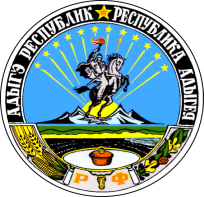 АДЫГЭ РЕСПУБЛИКМУНИЦИПАЛЬНЭ ГЪЭПСЫКIЭ ЗИIЭ«КОЩХЬАБЛЭ КЪОДЖЭ ПСЭУПI»